Τρίτη 28 Απριλίου 2020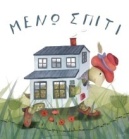 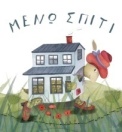 Αγαπημένοι μου μαθητές σήμερα θα ολοκληρώσουμε τη φωνούλα Τζ - τζ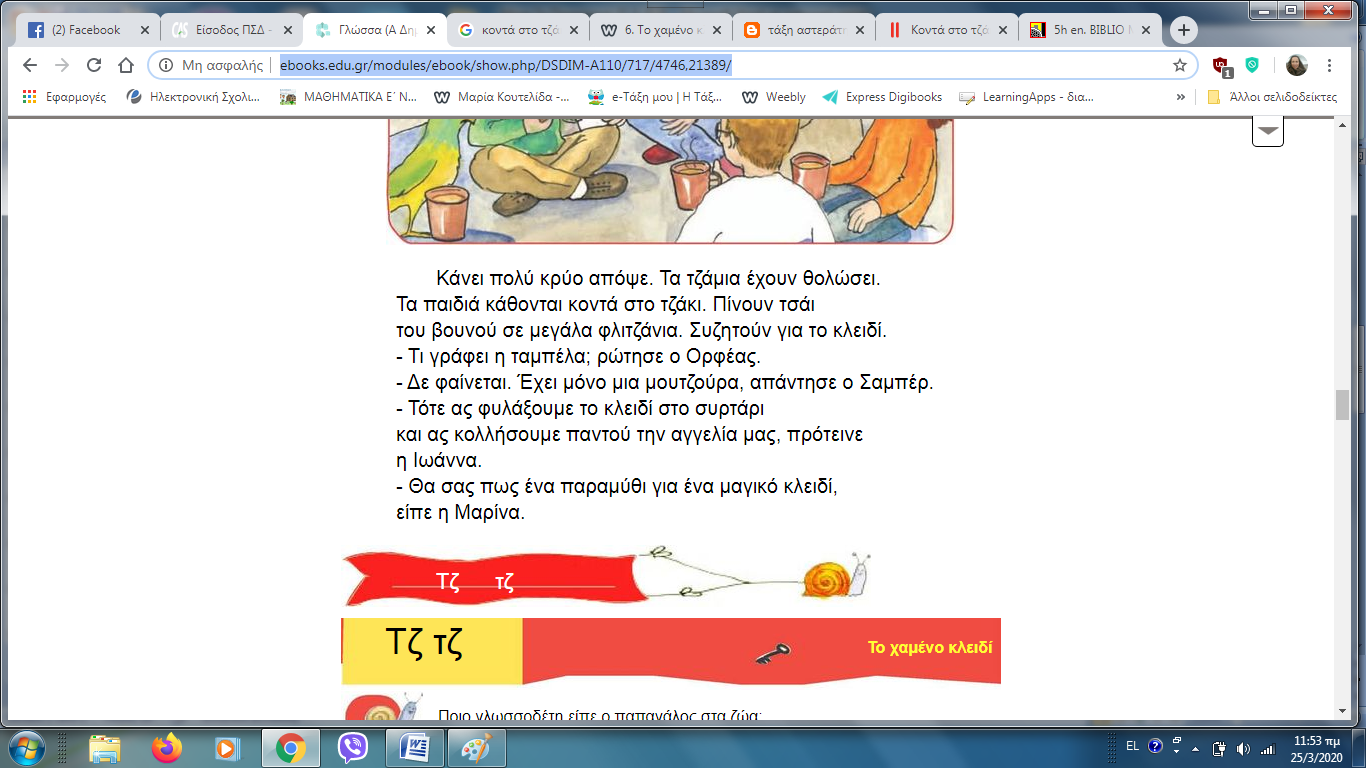 1. Διαβάζω το μάθημα τουλάχιστον 3 φορές.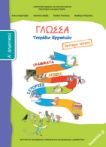 2. Στο Τετράδιο Εργασιών                                                                κάνω την εργασία 2,3 και 4 στη σελίδα 25.3. Στο Κόκκινο τετράδιο γράφω την πρόταση:Τζίτζικα, πιες λίγο ζεστό τσάι.....και την μαθαίνω καλά. 4. Στο Πορτοκαλί τετράδιο γράφω αυτές ή παρόμοιες προτάσεις:Γάτα, πιες λίγο δροσερό χυμό.Παπαγάλε, φάε ένα νόστιμο γλυκό.Κότα, φάε λίγα σπόρια.Αρνάκι, φάε λίγο πράσινο χόρτο.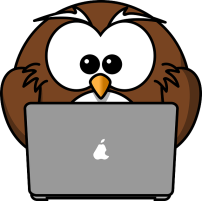 Σκύλε, πιες λίγο νερό.	Όσοι  επιθυμούν κι έχουν δυνατότητα εκτύπωσης: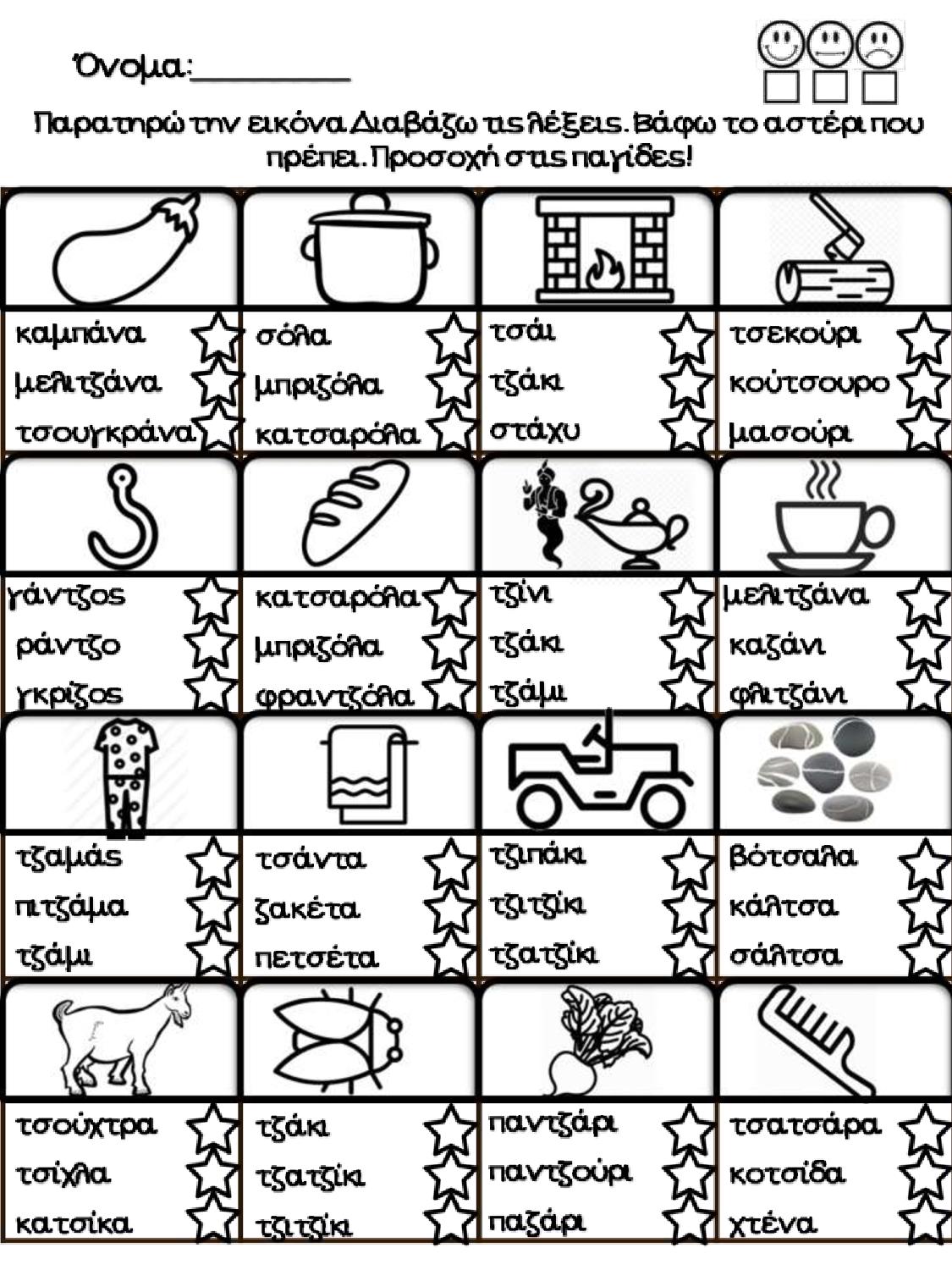 Πηγή: https://blogs.sch.gr/epapadi/	Καλή συνέχεια!